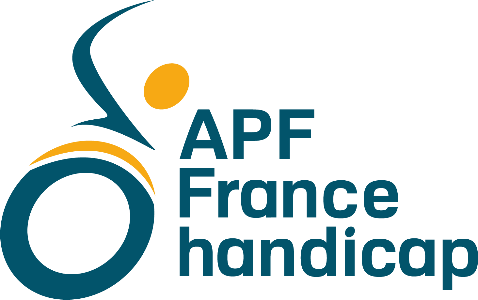 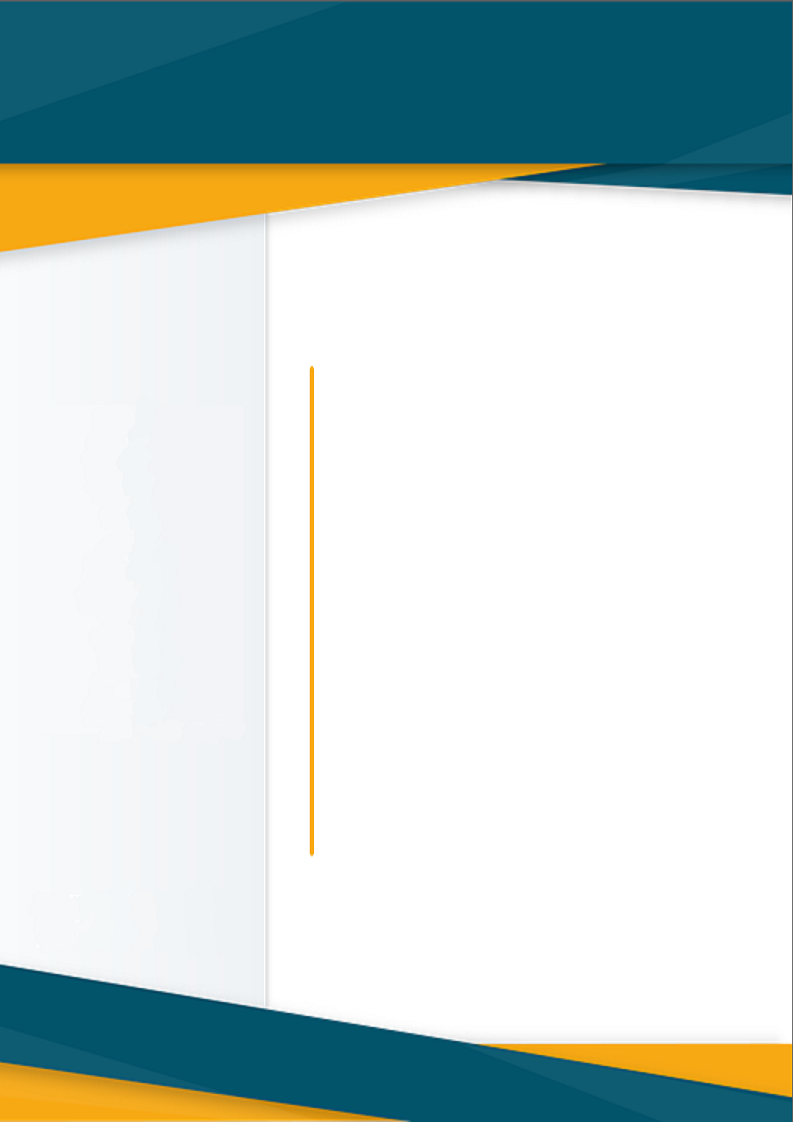 	[NOM DE L’ACTION]Délégation/ESMS concerné : 	 Structure porteuse : 	Public cible : Descriptif de l’action   : 	Objectifs : Moyens mis en œuvre / Partenaires : Interlocuteur référent / contact du projetNom – Prénom : Structure - Fonction : Téléphone : 						Mail : En cas de présentation en plénière, mode de présentation de l’action lors des journéesSous quelle forme pensez-vous présenter l’action ? Exposé, projection vidéo… 